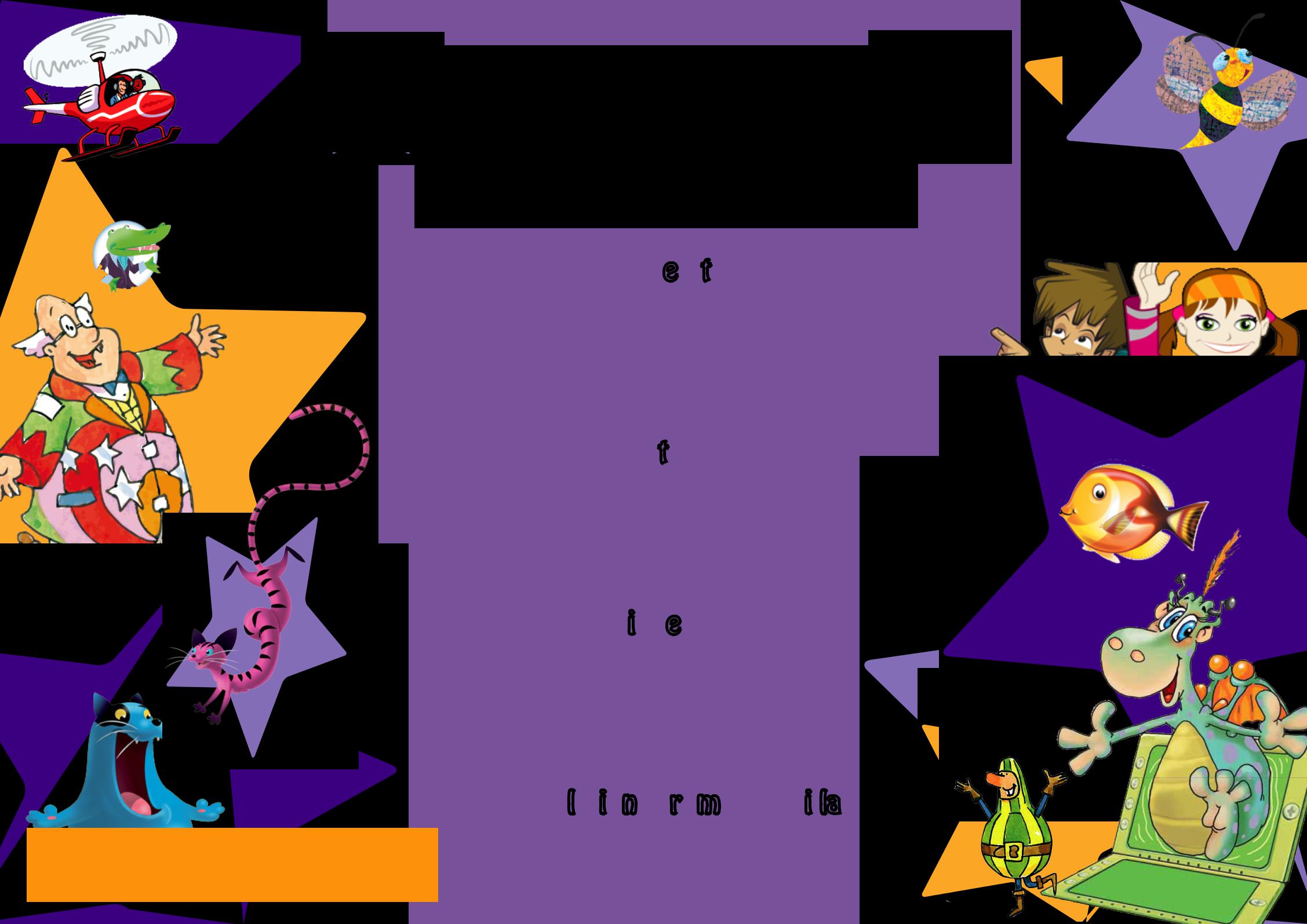 CERTIFICATEOF ACHIEVEMENTAwarded to..........................................................Date............................................Signed....................................................gratulations from Macmillan